Конспект открытого занятия для детей второй младшей группы«Мытье игрушечной посуды»Цель: формирование элементарных трудовых действий путем вовлечения в практическую трудовую деятельность (мытье игрушек)Задачи: Закрепить обобщающее слово «посуда»; Побуждать детей к самостоятельному выполнению трудовых действий;Прививать умения и навыки трудовой деятельности;Формировать положительные взаимоотношения в процессе труда;Воспитывать организованность, дисциплинированность.Оборудование : игрушка медведь, тазики на каждого ребенка, тряпочки для вытирания на каждого ребенка, предметы кукольной посуды, мыло в мыльнице, поролоновая губка, ковш, ведро с водой.  Предварительная работа: наблюдение за трудом няни в детском саду, театр воспитателя – показ мытья посуды; чтение произведения «Федорино горе» К.Чуковского, «Мойдодыр», рассматривание иллюстраций по теме «Посуда», беседа на тему «Что такое «порядок» и нужен ли он?».Ход занятия:Мотивация занятия:- Ребята, к нам в гости пришел Мишка. Мишка: - Ребята, здравствуйте, я пришел к вам за помощью.  Мои друзья обещали прийти в гости. Но я не готов их встречать, так как посуда стоит немытая, грязная. Вы можете помочь ее вымыть?Воспитатель: - Ну, что, ребята, сможете помочь Мишке? (ответы детей)- Что нам для мытья посуды необходимо? (ответы детей)- С помощью чего будем делать посуду чистой? (ответы детей)- Как будем мыть посуду? (налью воды в тазик, намочу губку, отожму (выжму) слегка лишнюю воду, возьму мыло и намылю губку, возьму посуду и потру ее губкой, сполосну посуду от мыла, унесу мыльную воду, налью воды во второй тазик и сполосну, отнесу посуду сушиться на поднос, протираю тазик тряпкой и прибираю свое рабочее место).НОД:Каждый готовит рабочее место. Воспитатель разливает воду по тазикам и дети приступают к мытью посуды. После мытья убирают свое рабочее место. Воспитатель: - На чем поедем проверять порядок на рабочих местах? (на поезде). Вставайте паровозиком, машинист дает гудок, и отправляемся осматривать место. - Наш поезд приехал на конечную станцию. Присаживайтесь на стульчики.Рефлексия. - Довольны своей работой? Помогли Мишке?- Одежда чистая, сухая?- Рабочее место в порядке?Воспитатель: - Молодцы, ребята, справились с работой и помогли Мишке вымыть посуду.Приложение 1. 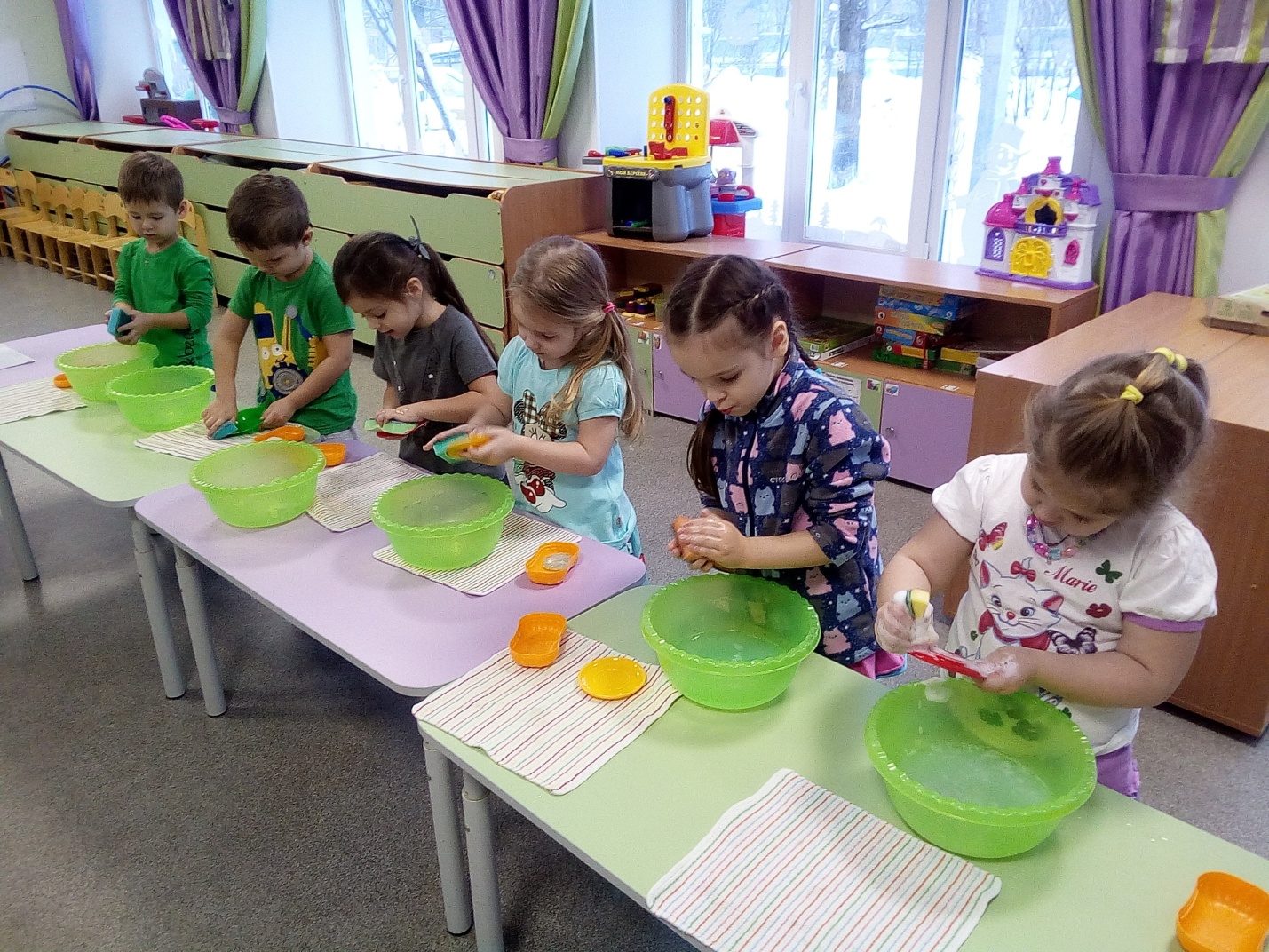 